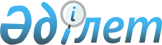 Об образовании избирательных участковРешение акима города Жанаозен Мангистауской области от 10 января 2019 года № 1. Зарегистрировано Департаментом юстиции Мангистауской области 14 января 2019 года № 3774.
      В соответствии со статьей 23 Конституционного Закона Республики Казахстан от 28 сентября 1995 года "О выборах в Республике Казахстан" и статьей 33 Закона Республики Казахстан от 23 января 2001 года "О местном государственном управлении и самоуправлении в Республике Казахстан", аким города Жанаозен РЕШИЛ:
      1. Образовать избирательные участки по городу Жанаозен и селам Тенге, Кызылсай, Рахат, Кендирли согласно приложению 1 к настоящему решению.
      Сноска. Пункт 1 в редакции решения акима города Жанаозен Мангистауской области от 07.11.2023 № 15 (вводится в действие по истечении десяти календарных дней после дня его первого официального опубликования).


      2. Признать утратившими силу некоторые решения акима города Жанаозен согласно приложению 2 к настоящему решению.
      3. Руководителю государственного учреждения "Аппарат акима города Жанаозен" (Кусайнов К.) обеспечить государственную регистрацию настоящего решения в органах юстиции, его официальное опубликование в эталонном контрольном банке нормативных правовых актов Республики Казахстан и средствах массовой информации.
      4. Контроль за исполнением настоящего решения возложить на руководителя аппарата акима города Жанаозен Кусайнова К.
      5. Настоящее решение вступает в силу со дня государственной регистрации в органах юстиции и вводится в действие по истечении десяти календарных дней после дня его первого официального опубликования. Избирательные участки по городу Жанаозен и селам Тенге, Кызылсай, Рахат, Кендерли
      Сноска. Приложение 1 - в редакции решения акима города Жанаозен Мангистауской области от 07.11.2023 № 15 (вводится в действие по истечении десяти календарных дней после дня его первого официального опубликования). Избирательный участок № 71
      Центр: село Тенге города Жанаозен, коммунальное государственное учреждение "Общеобразовательная школа № 11" Отдела образования по городу Жанаозен Управления образования Мангистауской области".
      Граница: все дома по улицам Мусы Толеуулы, Нургисы Тлендиева, Нуркена Абдирова, Толе би, Анеса Айтниязова, Жумекена Нажимеденова, Жайбергена Бейнеубаева, Толегена Токтарова, Толегена Айбергенова, Мукана Толебаева, Гани Муратбаева, Малика Габдуллина, Султанмахмута Торайгырова, Ильяса Есенберлина, Ахмета Жубанова, Мендекеша Сатыбалдиева, Ер Шабая, Казахстан в селе Тенге. Избирательный участок № 72
      Центр: село Тенге города Жанаозен, государственное коммунальное казенное предприятие на праве оперативного управления "Ата мұра" акимата города Жанаозен".
      Граница: все дома по улицам Саттигула, Кулшар куйши, Бейбитшилик, Кылыша Надырбаева, Алиби Жангелдина, Фетисова, Балуанияза, Тобанияза, Ер Кармыса, Тумена Балтабасулы, Аралбая Онгарбекулы, Дины Нурпеисовой, Жалауа Мынбаева, Абыла Отембетулы, Нурым Жырау Шыршыгулулы в селе Тенге. Избирательный участок № 73
      Центр: село Тенге города Жанаозен, коммунальное государственное учреждение "Общеобразовательная школа № 14" Отдела образования по городу Жанаозен Управления образования Мангистауской области".
      Граница: все дома по улицам Ботакоз, Тамшалы, Мурын жырау, Женис, Достык Дангылы, Мурата Оскинбаева, Мади Бегенова, Досана Тажиева, Каипа Корабайулы, Актана Керейулы, Сугира Бегендикулы, Суйингары Ургешбайулы в селе Тенге. Избирательный участок № 74
      Центр: село Тенге города Жанаозен, коммунальное государственное учреждение "Общеобразовательная школа № 17" Отдела образования по городу Жанаозен Управления образования Мангистауской области".
      Граница: все дома по улицам Шакена Айманова, Куляш Байсеитовой, Чадена Рахманулы, Отарбая Имангазыулы, Нуржаубая Таженова, Жубантура Кулжанова, Абиша Кожа, Отебая Наятулы, Бакытжана Бисенгалиева, Желтоксан, Калнияз акына, Рахымжана Кошкарбаева, Бейнеубая Кулшарулы, Исатая Суюбайулы, Акбобек в селе Тенге. Избирательный участок № 75
      Центр: микрорайон "Арай" города Жанаозен, коммунальное государственное учреждение "Школа-гимназия №5" Отдела образования по городу Жанаозен Управления образования Мангистауской области".
      Граница: все дома по улицам Торегали Кадырова и дома №55А, 55/3; все дома по улицам Михаила Кулебякина, Туткабая Ашимбаева в микрорайоне "Акбулак"; все дома по улице Тасемена Алдашева; все дома по улицам Ноката Дербисова, Есенгали Бокенбаева, Жаманкары Иса, Абыза Тилегена, Халела Озбеккалиева, Ер Толепа в микрорайоне "Мамыр". Избирательный участок № 76
      Центр: микрорайон "Арай" города Жанаозен, коммунальное государственное учреждение "Общеобразовательная школа № 19 имени Абая Кунанбаева" Отдела образования по городу Жанаозен Управления образования Мангистауской области".
      Граница: дома №№ 59, 64/1, 64/2, 66, 67, 68, 69, 70, 71 микрорайона "Оркен"; все дома по улицам Азаттык, Кулбарак батыра, Бозашы, Нурбергена Тлеубергенова, Толепа Жанаева в микрорайоне "Акбулак". Избирательный участок № 77
      Центр: микрорайон "Арай" города Жанаозен, коммунальное государственное учреждение "Школа-лицей № 24" Отдела образования по городу Жанаозен Управления образования Мангистауской области".
      Граница: все дома по улицам Губайдуллы Айдарова, Гарифоллы Курмангалиева, Биляла Калиева, Жумагали Калдыгараева, Отырар, Ибаш Жанболатовой, Жибек Жолы, Шотан батыра, Нурмухана Жанторина в микрорайоне "Арай". Избирательный участок № 78
      Центр: станция "Озен" города Жанаозен, коммунальное государственное учреждение "Школа-лицей Дарын № 13" Отдела образования по городу Жанаозен Управления образования Мангистауской области".
      Граница: все дома по улице Кашагана; все дома по улицам Ахмета Байтурсынова, Мустафы Шокая, Магжана Жумабаева, Жусипбека Аймауытова, Мыржакыпа Дулатова, Николая Ивановича Андрусова, Шакарима, Жетикайкы в микрорайоне "Астана"; все дома по улицам Бухар жырау, Казыбек би, Айтеке би, Кабидуллы Сыдыкова, Амангали Орынбаева, Саламата Шалабаева в микрорайоне "Байтерек"; все дома, расположенные возле станции "Озен". Избирательный участок № 79
      Центр: микрорайон "Коктем" города Жанаозен, государственное коммунальное казенное предприятие "Мангистауский индустриально-технический колледж имени Оразмаганбет Турмаганбетулы" Управления образования Мангистауской области".
      Граница: дома №№ 3, 4, 5А, 5Б, 6, 6А, 7, 12, 13, 14, 15 в микрорайоне "Коктем"; дома №№ 16, 17, 17А, 18, 18А, 19, 21 по улице Бейбитшилик; все дома по улице Отелбека Махмутова; все дома по улицам Кемера Онгалбаева, Кара Жусип, Анеса Буркитбаева, Сагидуллы Нуржанова, Актау, № 4а в микрорайоне "Астана". Избирательный участок № 80
      Центр: микрорайон "Коктем" города Жанаозен, государственное коммунальное казенное предприятие "Жанаозенский колледж сервиса и новых технологий" Управления образования Мангистауской области".
      Граница: дома №№ 1, 1А, 2, 10, 11, 18, 19, 20, 21 в микрорайоне "Коктем". Избирательный участок № 81
      Центр: микрорайон "Коктем" города Жанаозен, коммунальное государственное учреждение "Общеобразовательная школа № 7" Отдела образования по городу Жанаозен Управления образования Мангистауской области".
      Граница: дома №№ 22, 23, 23Д, 24, 25, 25А, 26, 27, 32, 33, 50, 51 в микрорайоне "Коктем". Избирательный участок № 82
      Центр: микрорайон "Коктем" города Жанаозен, коммунальное государственное учреждение "Начальная школа № 16" Отдела образования по городу Жанаозен Управления образования Мангистауской области".
      Граница: дома №№ 28, 28а, 29, 29а, 30, 30а, 31, 31а, 39, 40, 41, 46, 47, 48, 49, 52, 53, 54 в микрорайоне "Коктем"; все дома по улице Жумаханбета Кайырова. Избирательный участок № 83
      Центр: микрорайон "Коктем" города Жанаозен, коммунальное государственное учреждение "Общеобразовательная школа № 8 имени Кашагана Куржиманулы" Отдела образования по городу Жанаозен Управления образования Мангистауской области".
      Граница: дома №№ 55, 56, 57, 58 в микрорайоне "Коктем"; дома №№ 63, 73, 74, 75 в микрорайоне "Оркен". Избирательный участок № 84
      Центр: город Жанаозен, улица Сатпаева, строение №1А, здание "Неке сарайы".
      Граница: дома №№ 28, 31, 34, 43, 44, 45, 54, 56, 57, 58, 61, 62 в микрорайоне "Оркен". Избирательный участок № 85
      Центр: микрорайон "Оркен" города Жанаозен, коммунальное государственное учреждение "Общеобразовательная школа № 10" Отдела образования по городу Жанаозен Управления образования Мангистауской области".
      Граница: дома №№ 18, 19, 20, 21, 22, 24, 25 в микрорайоне "Оркен"; все дома по улицам №16, Нурсулу Каировой, Кусайына Шалабаева, Мектепбая Айтмамбетова, Диаса Жумашева в микрорайоне "Арай". Избирательный участок № 86
      Центр: микрорайон "Бостандык" города Жанаозен, коммунальное государственное учреждение "Общеобразовательная школа № 20" Отдела образования по городу Жанаозен Управления образования Мангистауской области".
      Граница: все дома, расположенные возле здания Нефтебазы; все дома микрорайона "Мунайлы"; дома по улице Губкина микрорайона "Шанырак"; дома, расположенные между № 1-7 по улице Абая микрорайона "Шанырак"; дома, расположенные между № 1-17 по улице Мунайшы; все дома по улицам Мендулла Губайдуллина, Калидоллы Нургалиева, Орынбая Бердыгожина, Дмитрия Клинчева, Мейрамгали Бисекенова, Бегениша Абильханова, Битима Кыдырбаева, Дуйсенбая Бисекенова, Конай батыра, № 9 а, Сагинтая Искакова, Сатибая Кылышбаева, Куангали Сарбопеева в микрорайоне "Мунайлы"; все дома по улицам Гарифолла Кайсагалиева, Алии Молдагуловой, Маншук Маметовой, Ишаката Кыдыргалиева, Избергена Курбанбаева, Шегем Кобен бия, Байдеша Нурбаева, Шернияз Махамбетова, Амандыка Дильмаганбетова, Куйши Коныра, Акпан батыра, Саламат Мукашева, Асау Барака, Салима Салахиева, Шыгыса Кожаева, Фани Катпашева, Кыдырша Ата, Орынгали Нурмаганбетова, Атакозы Айткулулы, Танима Байдалиева в микрорайоне "Бостандык". Избирательный участок № 87
      Центр: микрорайон "Самал" города Жанаозен, коммунальное государственное учреждение "Общеобразовательная школа № 6" Отдела образования по городу Жанаозен Управления образования Мангистауской области".
      Граница: дома №№ 1/2, 3, 4, 5, 6, 7, 10, 12, 13, 16, 17, 18, 23, 38, 39, 40, 41, 42/1, 42/2 в микрорайоне "Самал". Избирательный участок № 88
      Центр: микрорайон "Самал" города Жанаозен, коммунальное государственное учреждение "Начальная школа № 16" Отдела образования по городу Жанаозен Управления образования Мангистауской области".
      Граница: дома №№ 8, 9, 25, 28, 29, 30, 31, 32, 33, 34, 35, 36, 37 в микрорайоне "Самал"; дом № 1 в микрорайоне "Оркен". Избирательный участок № 89
      Центр: микрорайон "3А" города Жанаозен, государственное коммунальное казенное предприятие "Онер" акимата города Жанаозен".
      Граница: дома №№ 1, 2, 3, 4, 5, 6, 7, 8, 9, 10, 11, 12 в микрорайоне "3А"; дома №№ 11, 14, 15, 19, 20, 21, 22, 24, 26, 27 в микрорайоне "Самал". Избирательный участок № 90
      Центр: микрорайон "Шанырак" города Жанаозен, коммунальное государственное учреждение "Общеобразовательная школа № 1 имени Толесина Алиева" Отдела образования по городу Жанаозен Управления образования Мангистауской области".
      Граница: дома №№ 21, 22, 24, 25, 26, 27, 28, 29, 30, 35, 36, 37, 38, 43, 44/1, 46/1, 46/2 в микрорайоне "Шанырак". Избирательный участок № 91
      Центр: микрорайон "Шанырак" города Жанаозен, коммунальное государственное учреждение "Общеобразовательная школа № 3" Отдела образования по городу Жанаозен Управления образования Мангистауской области".
      Граница: дома №№ 2, 3, 4, 5, 6, 7, 8, 11, 12, 14, 15, 16, 17, 18, 19, 50, 51, 53, 54, 55, 56 в микрорайоне "Шанырак"; все дома по улицам Достык, Бейбитшилик, Курбанова, Оразакова, Рахмета Утесинова; дома, расположенные между №№ 7-61 по улице Абая микрорайона "Шанырак"; все дома, расположенные между № 18-44 по улице Нефтяников. Избирательный участок № 92
      Центр: микрорайон "Шугыла" города Жанаозен, коммунальное государственное учреждение "Начальная школа № 12" Отдела образования по городу Жанаозен Управления образования Мангистауской области".
      Граница: дома №№ 1, 2, 3, 4, 5, 6, 7, 8/9, 10, 11, 12, 13, 14/15, 16/17 в микрорайоне "Шугыла". Избирательный участок № 93
      Центр: микрорайон "Шугыла" города Жанаозен, государственное коммунальное предприятие на праве хозяйственного ведения "Мангистауский областной высший медицинский колледж" Управления здравоохранения Мангистауской области".
      Граница: дома №№ 21А, 21Б, 23А, 23Б, 24А, 25, 27, 28, 29, 30, 31, 32, 33, 34, 35 в микрорайоне "Шугыла". Избирательный участок № 94
      Центр: микрорайон "Шугыла" города Жанаозен, коммунальное государственное учреждение "Общеобразовательная школа № 2" Отдела образования по городу Жанаозен Управления образования Мангистауской области".
      Граница: дома №№ 18/19, 20, 21, 22, 23, 24/26, 36, 37, 38, 40, 42, 43, 44, 45, 46, 47, 48, 49, 50, 51, 52, 53, 54, 55 в микрорайоне "Шугыла". Избирательный участок № 95
      Центр: микрорайон "Рауан" города Жанаозен, коммунальное государственное учреждение "Общеобразовательная школа № 22" Отдела образования по городу Жанаозен Управления образования Мангистауской области".
      Граница: все дома, расположенные в микрорайоне "Рауан"; республиканское государственное учреждение "Воинская часть 5548 Национальной гвардии Республики Казахстан"; республиканское государственное учреждение "Войсковая часть 51809" Министерства обороны Республики Казахстан". Избирательный участок № 96
      Центр: село Кызылсай города Жанаозен, коммунальное государственное учреждение "Общеобразовательная школа № 4 имени Сугира Бегендикулы" Отдела образования по городу Жанаозен Управления образования Мангистауской области".
      Граница: все дома по улицам Южный аул, Бургышы, Курмангазы, 40 лет Победы, Казахстан, Жамбыл Жабаева, Каныш Сатбаева, Бейбитшилик, Махамбет Утемисулы, Мурат Ускимбаева, Турар Рыскулова, Гани Муратбаева, Исатай Тайманова, 17 улица, Шары Жиенкуловой, Балабакша, Новостройка, Алуаш Дуйсенбаева, Жумаберген Каспаева, Кадырбай Аманиязова, Сугира, Арая в селе Кызылсай. Избирательный участок № 97
      Центр: микрорайон "Коктем" города Жанаозен, коммунальное государственное учреждение "Детско-юношеская спортивная школа № 2 города Жанаозен" Управления физической культуры и спорта Мангистауской области".
      Граница: все дома по улицам Нургисы Тлендиева, Омара Бисалиева, Бокен би, № 3, расположенные в микрорайоне "Аксу" села Рахат; все дома по улицам Саяжай, Балауса, Гулдер, Гулмайса в микрорайоне "Рахат" села Рахат. Избирательный участок № 98
      Центр: микрорайон "Коктем" города Жанаозен, коммунальное государственное учреждение "Детско-юношеская спортивная школа № 2 города Жанаозен" Управления физической культуры и спорта Мангистауской области".
      Граница: все дома по улице Отепа Балгымбаева; все дома по улицам Байшешек, Жемисти, Лалагул, Алмалы в микрорайоне "Рахат" села Рахат. Избирательный участок № 99
      Центр: микрорайон "Аксу" в селе Рахат города Жанаозен, коммунальное государственное учреждение "Общеобразовательная школа № 15" Отдела образования по городу Жанаозен Управления образования Мангистауской области".
      Граница: все дома по улицам Кокорай, Самал, Сандугаш, Кызгалдак в микрорайоне "Рахат" села Рахат; дома по улице Тукибая Айдарова; все дома по улицам Алексея Павловича Еремина, Маршала Абдыхалыкова в микрорайоне "Аксу" села Рахат. Избирательный участок № 100
      Центр: микрорайон "Аксу" в селе Рахат города Жанаозен, коммунальное государственное учреждение "Общеобразовательная школа № 15" Отдела образования по городу Жанаозен Управления образования Мангистауской области".
      Граница: все дома по улицам Отепкали Тажигалиева, Абылхайыр хана, Жарылгасына Даутова, Мурата Кайырлиева, Толегена Кагазова, Ерменбет би в микрорайоне "Аксу" села Рахат. Избирательный участок № 101
      Центр: микрорайон "Аксу" в селе Рахат города Жанаозен, коммунальное государственное учреждение "Общеобразовательная школа № 18" Отдела образования по городу Жанаозен Управления образования Мангистауской области".
      Граница: все дома по улицам, Аккетик, Кызылкум, Мухтара Ауезова, Смагула Сейтказиева, Едилхана Таймасова в микрорайоне "Аксу" села Рахат. Избирательный участок № 102
      Центр: микрорайон "Аксу" в селе Рахат города Жанаозен, коммунальное государственное учреждение "Общеобразовательная школа № 18" Отдела образования по городу Жанаозен Управления образования Мангистауской области".
      Граница: все дома по улицам Басыгара Турниязулы, Сауыскана, Бауыржана Момышулы, Маната в микрорайоне "Аксу" села Рахат. Избирательный участок № 103
      Центр: улица № 9В микрорайона "Аксу" в селе Рахат города Жанаозен, товарищество с ограниченной ответственностью "Жаңаөзен политехникалық колледжі".
      Граница: все дома по улицам Жосалы, Устюрт, Женис, Матжан би, Шогыра Болтекулы в микрорайоне "Аксу" села Рахат. Избирательный участок № 104
      Центр: микрорайон "Жулдыз" в селе Кендерли города Жанаозен, коммунальное государственное учреждение "Общеобразовательная школа № 21" Отдела образования по городу Жанаозен Управления образования Мангистауской области".
      Граница: дома, расположенные между №№ 1- 100 по улице Жынгылды, дома, расположенные между №№ 1 - 100 по улице Кокесем, дома, расположенные между №№ 1 - 100 по улице Нурбергена Карабашева, дома, расположенные между №№ 1 - 100 по улице Саура , дома, расположенные между №№ 1 - 100 по улице Караган Босага, дома, расположенные между №№ 1 - 100 по улице Исана Тубека, дома, расположенные между №№ 1 - 100 по улице Шеркала и дома №№ 102, 104, 106, 108, 110, 112, 114, 116, 118, 120, дома, расположенные между №№ 1 - 120 по улице Отпан микрорайона "Жулдыз" в селе Кендерли. Избирательный участок № 105
      Центр: микрорайон "Мерей" в селе Рахат города Жанаозен, коммунальное государственное учреждение "Общеобразовательная школа № 9" Отдела образования по городу Жанаозен Управления образования Мангистауской области".
      Граница: дома по улицам Шогы батыра, Омирзак Нурбаева, Киту Бекжанова, Аль-Фараби, Динмуханбет Конаева, Жайлаубай Тлеуова, Н.Тилеубергенова, Баласугын Жусип, Коркыт ата, Мустафа Озтурук, Санжан Боранбаева, 45, 46, 47, 48, 49 в микрорайоне "Мерей" села Рахат. Избирательный участок № 106
      Центр: микрорайон "Жулдыз" в селе Кендерли города Жанаозен, коммунальное государственное учреждение "Общеобразовательная школа №23" Отдела образования по городу Жанаозен Управления образования Мангистауской области".
      Граница: дома, расположенные между №№ 101 - 360 по улице Жынгылды, дома, расположенные между №№ 101 - 360 по улице Көкесем, дома, расположенные между №№101 - 360 по улице Нурбергена Қарабашева, дома, расположенные между №№ 101 - 359 по улице Саура, дома, расположенные между №№ 101 - 339 по улице Караган Босага, дома, расположенные между №№ 101 - 319 по улице Исана Тубека, дома №№ 101, 103, 105, 107, 109, 111, 113, 115, 117, 119 и дома, расположенные между №№ 121 - 320 по улице Шеркала, дома, расположенные между № № 121 - 319 по улице Отпан микрорайона "Жулдыз" в селе Кендерли. Избирательный участок № 107
      Центр: село Кызылсай города Жанаозен, государственное коммунальное казенное предприятие на праве оперативного управления имени "Узакбай Жырау Казжанулы" аппарат акима села Кызылсай".
      Граница: все дома по улицам Верхний аул, Абая, Тынымбая Опиева, Куата Серикбаева, Шама Кожбанова, Ондасына Отаралиева, Бактыбая Борсанова, Бисалы Бабаханова, Карабалина Караушана, Байимбета Койлыбаева, Оразгали Онгарбаева, Жексенбая Исаева, Жылгельды Тенизбайулы, Досата Мустафаулы, Майлана Шолтаманулы, Тастемира Шыршыгулулы, Адиля Утегулулы в селе Кызылсай. Избирательный участок № 108
      Центр: микрорайон "Мерей" в селе Рахат города Жанаозен, коммунальное государственное учреждение "Общеобразовательная школа № 9" Отдела образования по городу Жанаозен Управления образования Мангистауской области".
      Граница: все дома по улицам 50, 51, 52, 53, 54, 55, 56, 57, 58, 59, 60, 61, 62, 63, 64, 65, 66, 67, 68, 69, 70, 71, 72, 73, 74, 75, 76, 77, 78 в микрорайоне "Мерей" села Рахат. Избирательный участок № 109
      Центр: микрорайон "Жулдыз" в селе Кендерли города Жанаозен, государственное коммунальное казенное предприятие на праве оперативного управления "Дом культуры села Кендерли" аппарат акима села Кендерли".
      Граница: все дома по улицам Даулеткерей, Бейбарыс Султан, Ер Бегей, Есир Айшуакулы, Жалгас Айтенова в микрорайоне "Жулдыз" села Кендерли.
					© 2012. РГП на ПХВ «Институт законодательства и правовой информации Республики Казахстан» Министерства юстиции Республики Казахстан
				
      Аким города 

А. Дауылбаев
Приложение к решениюакима города Жанаозен от10 января 2019 года №1